График работыквест-комнаты «Территория НЕзависимости»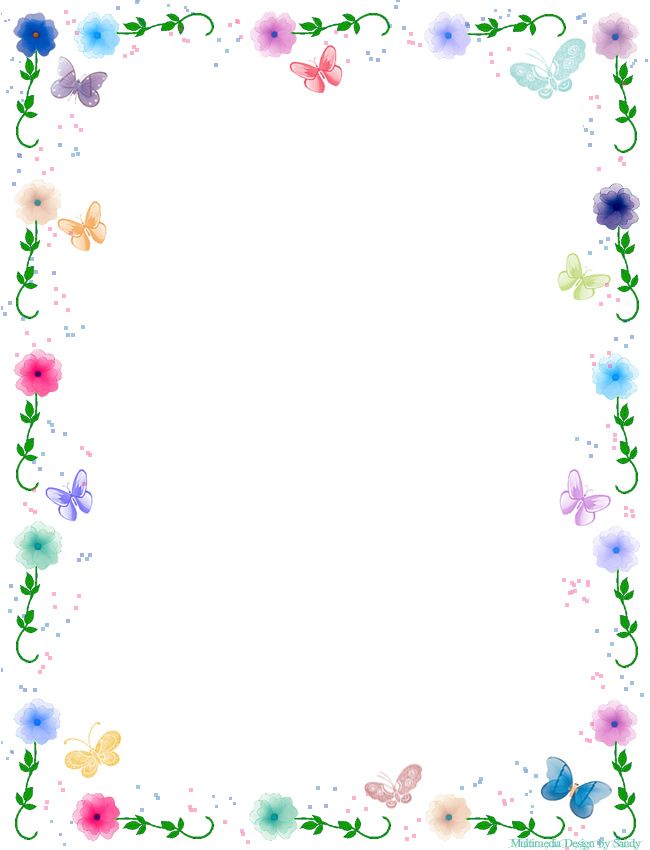 День неделиВремя работыПонедельник11.00-15.00Вторник11.00-15.00Среда11.00-15.00Четверг11.00-15.00Пятница11.00-15.00